Colegio Emilia Riquelme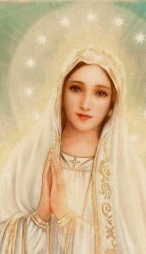 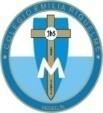 Tecnología e informáticaGrado: 6Gracias por su apoyo.Un saludo enorme y Dios los guarde.Nuestras clases en el horario normal  los lunes de 08:00 a 9:00 am.(Los correos por si se presentan inquietudes). Correo: protecnologia11@gmail.com, pbustamante@campus.com.coFecha 04 de mayo 2020Esta clase será virtual por zoom a las 8:00 am. Más adelante les comparto el enlace.Pensamiento de M.E.R: “Ama a Jesús. Sigue a María. Humíllate, y seguro los encontrarás”.Tema: Avances Tecnológicos.  (Tener cuaderno y lapicero listos)Recuerda:Para esta actividad se hará explicación por zoom.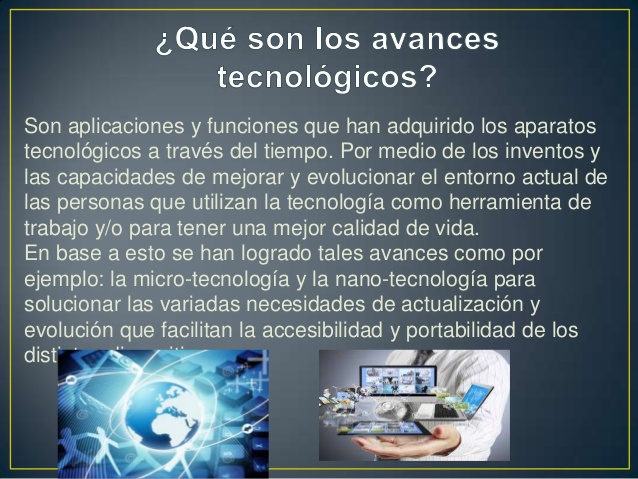 CELULARREDES SOCIALES.PC.INTERNET.Después de terminada la explicación virtual debo registrar en el cuaderno 4 ideas sobre el foro web.(No se envía al correo).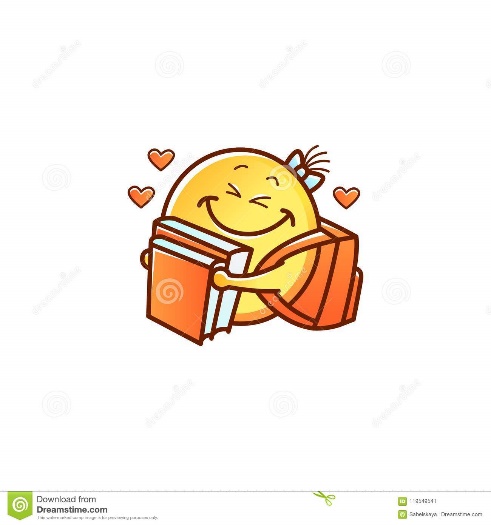 Fecha 06 mayo 2020Tema: Actividad sobre avances tecnológicosResponder en el cuaderno y enviar al correo. Con mucho entusiasmo envía tu evidencia al correo con nombre apellido, grado de la estudiante.SALUDO: Escribe una oración a la virgen María.Actividad:Subraya las palabras que se relacionen con el tema de los avances tecnológicos:Comunicación.Mesa.tecnología.página web.Ventilador.Mouse.nano-tecnología.Tapete.Invento.Correr.De los inventos mencionados en la clase  anterior dibuja el que más te llama la atención y escribe porque (sustentar en 5 renglones).Si en la hora indicada no es posible conectarse, enviar un correo con sus dudas. Gracias.Muy buena actitud, disposición, respeto para con las clases virtuales.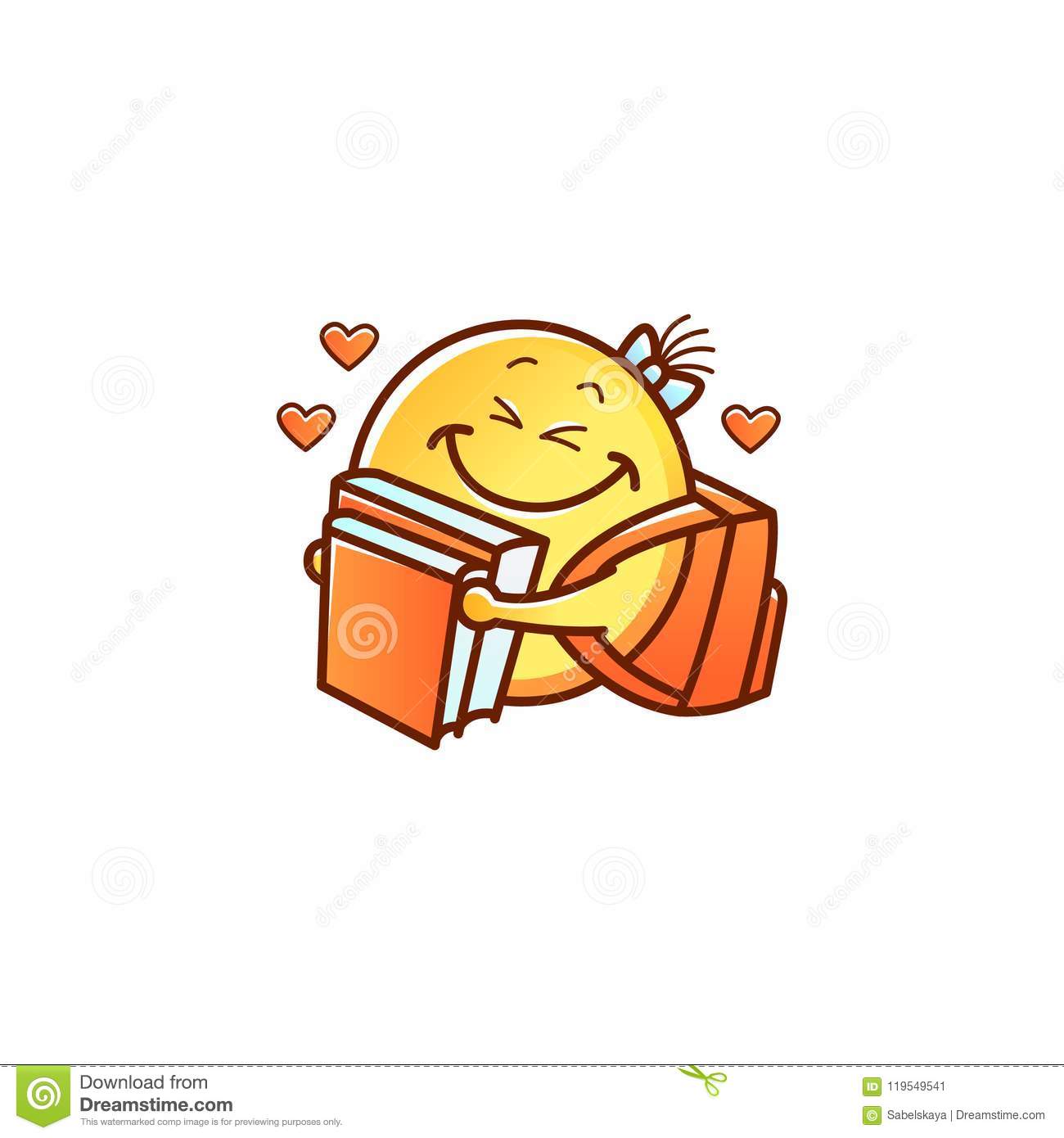 